Шпаргалка для родителей по развитию речи. 
1 – Развитию речи способствует ранний отказ от пустышки. Пустышки относительно безвредны 
на первом году жизни крохи. Если давать их и после этого срока, зубки и язычок начинают 
занимать неправильное положение во рту, может образоваться щель или сформироваться 
неправильный прикус. Пострадает и произношение. 
2 – Развитие речи ускорит переход к твёрдой пище (для правильного формирования челюсти и 
уклада языка). 
3 – Озвучивайте любую ситуацию. С рождения малыш воспринимает звуки окружающего мира и 
речь людей (особенно мамы). Недостаток общения может значительно задержать развитие речи. 
Ребенок легче понимает обращенную речь, если она объясняет то, что происходит с ним и вокруг 
него. Поэтому сопровождайте свои действия словами. 
4 – Уважайте попытки ребенка говорить. Встречается крайность – слишком активные взрослые, 
которые за ребёнка всё спросят, ответят, сделают. Давайте малышу выговориться, с интересом 
выслушивая его. 
5 – Не говорите в пустоту, смотрите ребенку в глаза. Это особенно важно, если ваш кроха 
чрезмерно активный, постоянно двигается. 
6 – Не сюсюкайте! То, что слышит ребенок от окружающих, является для него речевой нормой. 
Если постоянно говорить, к примеру, «какой ты у меня хоЛЁшенький», то ребёнок так и будет 
говорить. Сюсюканье тормозит речевое и психическое развитие. 
7 – Нечёткая речь может появиться у детей, если окружающие его люди быстро говорят. Малыш 
просто не успевает расслышать слово или фразу. Речь взрослых сливается в невоспринимаемую 
массу звуков. Сначала страдает понимание речи – ребенок не улавливает, что от него хотят. А 
позже начинает говорить смазанно. Возможно появление заикания, так как ребёнок старается 
копировать ускоренный темп речи взрослых. Поэтому говорите размеренно, четко. 
8 – То же, но по-разному. Повторяйте много раз одно и то же слово, фразу (меняя порядок слов). 
Чтобы ребенок усвоил новое слово, употребляйте его не единожды и в разных контекстах. 
9 – Способствует развитию речи и эмоциональное пересказывание сказок, 
обязательно сопровождающееся движением (как зайка прыгает, как лисичка крадётся, как ёжик 
пыхтит и т.п.). 
10 – Уделите внимание развитию общей и кистевой моторики (центры речи и движения руки 
расположены в коре мозга рядом, будет работать рука – раздражение в мозге затронет центр 
речи, простимулирует его работу); игры с мячом, чтобы работал весь плечевой пояс. 
Помните: только Вы способны помочь ребенку развиваться гармонично.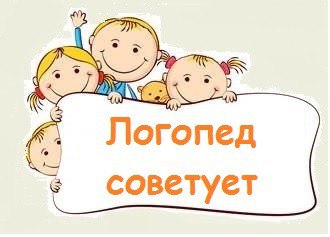 